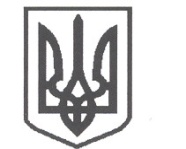 УКРАЇНАСРІБНЯНСЬКА СЕЛИЩНА РАДАВИКОНАВЧИЙ КОМІТЕТРІШЕННЯ28 жовтня 2022 року     					              	      		№ 147  смт СрібнеПро внесення змін до рішення виконавчого комітету від 19.01.2018 №02 «Про утворення адміністративної комісії»Керуючись п.6 ст. 59 Закону України «Про місцеве самоврядування в Україні»  в зв’язку з кадровими змінами, що відбулись у Срібнянській селищній раді, виконавчий комітет селищної ради вирішив:Викласти додаток 1 до рішення виконавчого комітету від 19.01.2018 №02 «Про утворення адміністративної комісії» в новій редакції (додається).Визнати таким, що втратило чинність рішення виконавчого комітету від 22.01.2021 №14 «Про внесення змін до рішення виконавчого комітету від 19.01.2018 №02 «Про утворення адміністративної комісії».Контроль за виконанням цього рішення покласти на голову адміністративної комісії при виконавчому комітеті Срібнянської селищної ради. Селищний голова	Олена ПАНЧЕНКО		Додаток 	до рішення виконавчого комітету	Срібнянської селищної ради	28 жовтня 2022 № 147Склад адміністративної комісії при виконавчому комітеті Срібнянської селищної радиВолодимир ШУЛЯК 		- заступник селищного голови, голова комісії;Захар БЛИЗНЮК 		- голова Прилуцького відокремленого підрозділу громадської організації «Стоп корупція» (за згодою), заступник голови комісії;Олексій КАЛІНІЧЕНКО 		- головний спеціаліст юридичного відділу, секретар комісіїЧлени комісії:Сергій БЕБИК 				- редактор газети «Срібнянщина» (за згодою);Катерина ВЕРНИГОРОВА-		- голова Срібнянської РО профспілки ГРОМА 	працівників освіти і науки;	Ярослав КРИКЛИВИЙ		- начальник Центру надання адміністративних послуг;За посадою 				- завідувач сектору містобудування, архітектури, житлово-комунального господарства та будівництва – головний архітектор;Староста відповідного старостинського округу;Депутат відповідного виборчого округу.Селищний голова	Олена ПАНЧЕНКО